Publicado en  el 27/02/2014 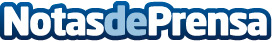 Alumnos de Derecho de la Universidad CEU San Pablo organizan la primera ‘CEU Law Competition’Nueve alumnos de Derecho, de diferentes carreras y cursos, los hay de 4º  y de 2º, han puesto en  marcha la ‘CEU Law Competition’; la primera competición interna entre alumnos de Derecho, cuyo cometido es la resolución de casos prácticos. Se trata de un proyecto destinado a ofrecer una mejor formación al alumno y prepararle como buen profesional, fomentando la oratoria y el trabajo en equipo.Datos de contacto:CEU San PabloNota de prensa publicada en: https://www.notasdeprensa.es/alumnos-de-derecho-de-la-universidad-ceu-san_1 Categorias: Derecho Cursos Universidades http://www.notasdeprensa.es